Управление образования администрации Большемурашкинского муниципального районаМКУ «Информационно-методический центр»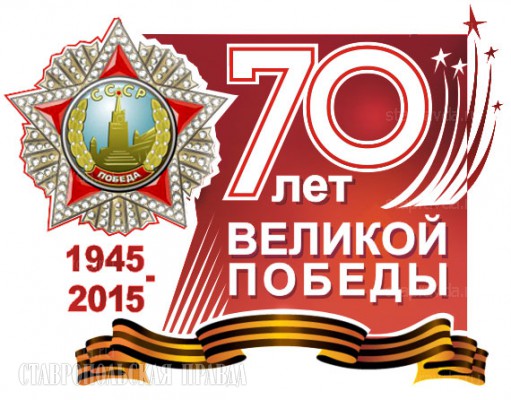 Все ближе День победы, все дальше от нас остаются события Великой Отечественной войны и тем важнее не забыть, как наши деды и прадеды в течение нескольких лет защищали свою семью, дом, Отчизну. Только благодаря воспоминаниям ветеранов, участников и тружеников тыла молодежь может составить подлинную летопись тех страшных лет. К сожалению, с каждым годом люди, которые все тяготы военной жизни, прошли всю войну, уходят от нас. Мы никогда не забудем этот великий подвиг, который совершил русский народ в 1941-1945 годах. Не было ни одного человека, которого не затронуло это горе. В каждой семье есть свои герои.В рамках мероприятий, посвящённых 70 - ой годовщине Победы в Великой Отечественной войне, был проведен районный конкурс сочинений «Они сражались за Родину» (далее Конкурс).  Конкурс проводился с 15 сентября по 30 октября 2014 года. Цели Конкурса:-  развитие интереса обучающихся к истории Отечества;- воспитание у школьников гражданско-патриотических чувств, уважительного отношения к истории Отечества, ветеранам войны и труженикам тыла военных лет;-  увековечение памяти предков, павших за свободу и независимость Родины;- выявление и поддержка литературно одаренных обучающихся.К участию в Конкурсе приглашались обучающиеся общеобразовательных организаций в возрасте от 11 до 15 лет (включительно). Работы оценивались экспертной комиссией по двум возрастным категориям: 11 – 12 лет и 13 – 15 лет.По итогам Конкурса определились следующие победители:Возрастная категория 11 – 12 лет:- Варрэн Кристина (11 лет), обучающаяся МБОУ Холязинской ООШ – 1 место;- Журавлёва Вероника (12 лет), обучающаяся филиала МБОУ Советской СОШ «Карабатовская ООШ» - 2 место.Возрастная категория 13 – 15 лет:- Сафронов Максим (15 лет), обучающийся филиала МБОУ Советской СОШ «Карабатовская ООШ» - 1 место;- Ванцев Дмитрий (15 лет), обучающийся филиала МБОУ Советской СОШ «Карабатовская ООШ» - 2 место;- Кочергин Никита (13 лет), обучающийся МБОУ Холязинской ООШ – 3 место.Победители Конкурса были награждены грамотами управления образования. Представляем Вашему вниманию работы победителей.«Мы будем помнить…»Кристина Варрэн 11 лет (учитель Кулалаева В. В.)Прошло немало лет с тех пор, как закончилась Великая Отечественная война. Уже не осталось почти людей, которые видели все ужасы той войны, участвовали  в боевых действиях, работали в тылу. Наше поколение знает  войну по книгам, фильмам и рассказам. Эту историю рассказала мне мама…         29 ноября 2013 года у мемориала погибшим воинам собралось много народу. В этот день хоронили русского солдата Петра Новикова. Он вернулся на свою малую родину через семьдесят лет… Уже нет его родной деревни Мочалка, давно умерла его мама Анастасия Васильевна, которая так и не дождалась сына с фронта…          В Книге Памяти  Большемурашкинского района Пётр числился в списке пропавших без вести. Он пал смертью храбрых в октябре 1942 года на Северном Кавказе. 19-я стрелковая бригада обороняла от немцев Эльховские ворота, что в Северной Осетии, в районе Эльхонтово. Много земляков погибло, в их числе и Пётр Васильевич Новиков…          И вот с глубоким волнением принимали на мурашкинской земле останки героя. Гроб, покрытый красным Флагом Советского Союза, стоял у Вечного огня. Мужчины снимали головные уборы, отдавая дань памяти. Отец Дмитрий, настоятель Троицкой церкви, по христианскому обычаю совершил молебен за упокой души воина.          Мама с волнением рассказывала, как держала в руках сапёрную лопату, бритву бойца, на которой было нацарапано его имя, и две копейки. Эти предметы были найдены рядом с останками солдата в засыпанном блиндаже. Мама подробно описала их внешний вид, состояние- слишком долго они лежали в земле.          Солдата похоронили на поселковом кладбище с воинскими почестями. Гремели залпы салюта, а мимо могилы с развёрнутым Флагом торжественно проходили молодые солдаты.         Позже я увидела это по телевизору, потому что в гостях были корреспонденты Нижегородского телевидения. Я смотрела этот репортаж и думала о том, что это, может быть, ещё не последний герой той войны, далёкой, страшной. Пусть вернутся и будут похоронены все павшие солдаты, лежащие в лесах и болотах нашей необъятной страны, и пусть никогда больше не будет горя и слёз.        А мы должны помнить подвиги тех солдат, которые сражались и умирали, защищая нашу Родину. И мы будем помнить!.. «Мой прадед – участник Великой Отечественной войны»Журавлева Вероника 12 лет (учитель Кутилина М. Л.)Почти семьдесят лет отделяет нас от времен Великой Отечественной войны, от Победы. Все меньше остается среди нас ветеранов, которые могут рассказать о трудностях, испытаниях, переживаниях того времени.  Это была самая величайшая война за всю историю че¬ловечества. Она унесла много жизней, принесла много горя и страданий. Люди отдавали жизни за судьбу Родины, за своих товарищей. В войне погибали мирные жители деревень, городов. Фашисты не щадили никого:  ни детей, ни женщин, ни стариков. Мы с большой скорбью и гордостью вспоминаем всех тех, кто защищал нашу Родину,  гордимся  теми, кто отдал свою жизнь за нас, не боясь ничего на своем пути. В нашей стране нет семьи, которой бы не коснулась Великая Отечественная война. И наша семья не исключение. Из рассказов моего дедушки я узнала  о человеке,  которого никогда не видела: он умер задолго до моего рождения.  Этот человек – мой прадед  Журавлев Михаил Михайлович. В  1941 году ему только исполнилось 16 лет, поэтому он не был призван на фронт. Он  вместе со своими сверстниками  заменил ушедших на фронт мужчин, работал в колхозе. Вся тяжесть крестьянских забот легла на плечи женщин, стариков и подростков. Работа была очень тяжёлой: сеяли вручную днём и ночью, на лошадях боронили поле, косили, молотили и жали хлеб, возили сено и солому. Сено в стогах перемерзало сверху. Мерзлое сено было очень тяжело кидать на сани. Постоянно болели руки, спина. В 1943 году прадедушке исполнилось 18 лет, и он вслед за старшим братом Иваном был призван в армию. Вследствие молодого возраста на передовой прадеду побывать не удалось, он служил в Москве, участвовал в обороне столицы, гасил на крышах домов фугасные бомбы, которые сбрасывали немецкие бомбардировщики. Это было очень опасно, потому что фугасы могли взорваться прямо в руках, тушили их песком. За оборону Москвы мой прадед имеет награды, юбилейные медали.После войны Михаил Михайлович вернулся в родную деревню, продолжил работать в колхозе, женился.  Семья  у прадеда была многодетная: подрастали 4 сына и 2 дочки. Чтобы прокормить семью, приходилось много работать: летом он пас колхозное стадо, а зимой работал скотником на ферме.Вот такую роль сыграла война в истории моей семьи. Можно сказать, моим родным повезло, ведь, несмотря на то, что они пережили, мой прадедушка и его старший брат  остались живы. Но сколько людей погибло, сколько детей осиротело, сколько матерей потеряло своих сыновей. Наше поколение всегда должно помнить об этой страшной  войне, о тех страданиях, которые пережили люди, побывавшие на ней.  Мы должны научиться ценить мирную жизнь, ведь именно ради неё бились, отдавали жизни все те, кто был на войне. И вечный огонь не должен потухнуть в наших сердцах никогда.Много написано стихов и песен о Великой Отечественной войне, но я хочу закончить свое сочинение отрывком из поэмы А.Т.Твардовского «Дом у дороги»:Прошла война, прошла страда, Но боль взывает к людям: «Давайте, люди, никогда Об этом не забудем!»«Они не встретятся друг с другом, и не увидит сын отца»Сафронов Максим 15 лет (учитель Ананичева М. А.)Более полувека назад отгремели последние залпы Великой Отечественной войны, оставившей неизгладимый след в душе каждого человека. Сложные чувства – боль и гордость одновременно – присущи не только тем, кто воевал, но и тем, кто знает о тех событиях лишь из книг и кинофильмов. Нет в нашей стране такой семьи, которой не коснулась бы своим черным крылом та страшная война.Не обошла она стороной и нашу семью. Мой прадед  Одиноков Виктор Иванович   уже 23 июня 1941 года был призван  на фронт. До войны он  работал в колхозе трактористом, поэтому и не случайно, что  его сразу же  назначают командиром нашей легендарной «тридцатьчетверки».  В нашей семье не знают рассказов прадеда о той лихой  поре: он погиб  25  марта 1943 года, освобождая  от немецких захватчиков украинскую землю. Похоронен  в братской могиле около школы в деревне Карловка Харьковской области.   О том, какими дорогами войны успел пройти мой прадед,     можно только догадываться  по скупым строчкам из его фронтовых писем. Свой первый бой  сержант Одиноков   принял под Москвой, защищая с сотнями таких же бойцов, как и он, сердце нашей любимой Родины. А дальше – только дорога на запад…Приведу дословные выдержки из его  последнего письма, датированного девятнадцатым  февраля 1943 года: «… Освобождаем нашу родную Украину. 16 февраля взяли  город Харьков. Мы на своем танке первыми ворвались в город, и население встречало нас с радостью, потому что фашисты  расстреляли здесь несколько тысяч мирных жителей. Сейчас продвигаемся на запад, гоним и уничтожаем фашистского зверя. Буду бить немцев, пока буду жив!»  А было прадеду  всего двадцать семь лет…Миллионы людских судеб искалечила война: лишила крова, осиротила детей.  О рождении второго сына, моего дедушки, в августе 1941 прадед узнал  из письма жены. Но им так и не пришлось увидеться: Они не встретятся друг с другом, и не увидит сын отца.Виной тому фашисты – нечисть, война без края и конца …Мы с дедом часто достаём альбом и рассматриваем нашу семейную реликвию –  единственную фотографию с фронта. И каждый раз, говоря о войне, мой дед не скрывает скупых мужских слёз. Тяжёлое послевоенное время выпало на его долю. Было всё: и босое, полуголодное детство, и порою непосильная работа в поле. Но всё это можно было пережить, всё можно было выдержать. Труднее всего было осознавать то, что рядом нет мужского плеча, что нет той опоры в жизни, которую так безжалостно выбила  из-под ног та страшная война. А как не хватало ему отцовского совета и поддержки, когда учился в школе, служил в армии, строил дом для своей семьи! Много горя и слез принесла всем нам Великая Отечественная война. Даже спустя многие десятилетия не утихает боль в сердцах людей, хоть как-то  причастных к событиям тех лет. Свое сочинение я хочу закончить стихотворением, строки  которого во многом   перекликаются с судьбой моего прадеда: Мой прадед убит в сорок третьемНа страшной, кровавой войне.Его фотография в домеВисит и сейчас на стене.О нём лишь остались на память Четыре солдатских письма,Потеряна та похоронка,Что горе семье принесла.Скупые военные строчки Читали мы с мамой не раз,И тихие горькие слёзыКатились при этом из глаз.Писал о себе он немного:Что жив и не ранен пока,Что бить до последнего вздоха Он будет фашиста-врага.Что в плен он живым сам не сдастся,Что немца побьют – дайте срок!И духом патриотизмаПронизан был каждый листок.Но к нам дед живым не вернулся, Остался в чужой стороне.А время ведь так быстротечно,И мир уж давно на Земле.Не рвутся под нами снаряды,Нет в небе горящих ракет.За наше счастливое детствоСпасибо тебе, милый дед!(Автор: выпускница нашей школы Таловина Дарья)Вечная слава  и память  живым и павшим – всем тем, кто отстоял мир на Земле!«Нет в России семьи такой, где б не памятен был свой герой»Ванцев Дмитрий 15 лет (учитель Ананичева М. А.)Прошла война, прошла страда,Но боль взывает к людям:«Давайте, люди, никогдаОб этом не забудем!»  А. ТвардовскийСамое страшное, что может случиться в судьбе человека и всей страны − это война. Зловещие языки пламени, испепеляющие все на своем пути. Искаженные ужасом лица женщин, детей, стариков. Душераздирающие стоны раненых. Грохот орудий. Свист пуль. Всюду боль, грязь, ненависть и смерть. Вот это и есть война. Вот уже семь десятилетий отделяют нас от Великой Отечественной войны. Уходит  поколение, вынесшее все тяготы того времени. Но наша память навсегда сохранит его немеркнущий подвиг  и непреклонную веру в победу.Я хочу рассказать о своем прадедушке  Романычеве  Николае  Алексеевиче. Родился он 28 февраля 1915 года в деревне Ногавицыно Большемурашкинского района. После окончания Медведковской  школы остался работать в колхозе «15 лет Октября»  разнорабочим. Летом 1941 года, в разгар деревенской страды,  он вместе с односельчанами был занят сенокосом. И вот рано утром 22 июня в их  налаженный, устоявшийся быт разрушительным ураганом врывается леденящее  душу слово «война». Двадцать мужчин были призваны на фронт в первые  же дни войны. Среди них и мой прадед. Провожали его жена и четверо детей.Воевал Николай Алексеевич в артиллерийских войсках Центрального фронта, был командиром орудия. Эта должность требовала от человека повышенной способности к математическим расчетам и молниеносной реакции: ведь от действий командиров очень часто зависела успешность всего сражения. Артиллерия во время войны была преимущественно на конной тяге. Бывало так, что лошади не могли вытащить пушки, увязшие в грязь по самые ступицы. Вот и приходилось артиллеристам забираться по колено в эту «кашу» и, напрягая все силы, тянуть орудие.И все же на фронте артиллерию  называли «Богом войны», потому что разрывы снарядов чем-то напоминали вспышки молний, да и с противником артиллерия разговаривала  голосом грозным, властным, каким говорит Бог.  Фашисты боялись таких обстрелов и старались их предупредить, посылая на наши позиции  армады своих бомбардировщиков. В такие минуты все вокруг  становилось адом: земля содрогалась под ногами, а гул стоял такой, что не было слышно собственного крика. Смерть здесь была привычным делом, и мало кому удавалось остаться живым и неискалеченным. В одной из таких бомбежек  в 1943 году прадед потерял своего  лучшего фронтового товарища, с которым воевал  бок о бок с первых дней войны, да и сам тогда остался только чудом жив.  Потом, когда того требовала обстановка, не раз ходил в атаку вместе с пехотой. Участвовал в боях за Венгрию, освобождал Будапешт и Прагу и всюду видел зверства фашистов: сожженные деревни, разрушенные города, взорванные фабрики и заводы, убитых или  угнанных в плен мирных жителей.За боевые заслуги прадед неоднократно награждался  медалями, но на  фронте  многие из них  были утеряны. Осталась только одна ─ «За победу над Германией». Нашей семье повезло, что Николай Алексеевич вернулся домой живым и невредимым. Это была самая большая радость, потому что многие в деревне получили похоронки на своих мужей или сыновей.  Отдыхать от фронтовой жизни прадеду долго не пришлось: надо было заменять в поле и на ферме женщин и подростков, работавших в годы войны не покладая рук. Так и проработал он в колхозе до самой пенсии. Воспитал пятерых детей (младшая дочь, моя бабушка, родилась уже после войны), девятерых внуков и        тринадцать правнуков. Умер прадед 22 мая 1996 года.Очень жаль, что мне не удалось его увидеть, что рассказы о его боевом пути я услышал только из воспоминаний мамы и бабушки. И пусть  прошло много лет, из нашей памяти не уходят события той страшной войны. Я всегда буду помнить о героическом подвиге моего прадеда, благодаря которому я и живу на этой Земле!«Мои прабабушка и прадедушка»Кочергин Никита 13 лет (учитель Кочергина А. А.)Я хочу рассказать о своей любимой прабабушке, которую звали Титовой Марией Степановной (я ее всегда звал бабой Машей). Она родилась 5 апреля в 1922 года в деревне Заключная Перевозского района, где начинала работать с 19 лет учителем начальных классов. В 1940 году она вышла замуж за Кочергина Николая Павловича, и они переехали жить в деревню Малиновка (сейчас эта деревня находится в Бутурлинском районе). Там баба Маша продолжила свою работу по обучению ребятишек. Школа – это деревянный дом – пятистенок, в котором был один большой класс, кухня-столовая и комната. В комнате и жила семья Кочергиных. Этот дом до сих пор стоит, и я там был не раз.       В 1941 году муж бабы Маши ушел на фронт воевать с фашистами. А в декабре этого же года появилась на свет дочка Света. Об этом мой прадед узнал только из письма. Я очень горжусь, что мой прадед Николай воевал. Я читал его фронтовое письмо, адресованное бабе Маше. Мне запали в душу следующие строчки из письма:       «Здравствуй. Маруся… Письма приходится писать по 2 дня, работы очень много. Светом пользоваться по ночам нельзя, так как свет демаскирует. По ночам очень холодно, спим вдвоем с Рыжиком. Гитлер – цепная собака – будет уничтожен. Красная Армия – это такая сила, равной которой в мире не было, не, и не будет, потому что каждый боец и командир знает прекрасно, что он борется за счастливую радостную жизнь, за свободу Советских людей». Это письмо является нашей семейной реликвией. Оно находится сейчас у моего деда Кочергина Александра Николаевича.       Прадед вернулся с войны контуженым и сразу приступил к обязанностям председателя сельского Совета. В 1946 году у них родился сын Саша, мой дедушка. Когда дедушке исполнилось 2 года, прадед ушел из жизни по болезни.  Прабабушке Маше некогда было унывать, ей пришлось одной в тяжелые послевоенные годы поднимать своих детей. Да, как оказалось, не только своих. Многие дети, которые учились у нее в школе, были сиротами: у кого-то отец погиб на войне, у кого-то оба родители умерли. Целыми днями ребятишки находились в школе: днем учились, а по вечерам играли, помогали бабе Маше, то есть своей учительнице, порядок в классе наводить, на пришкольном огороде ухаживали за яблонями, овощами. Марье Степановне было очень тяжело, с продуктами было туго, надо кормить своих детей, а тут почти весь класс, как говорится, в рот смотрит – приходилось делить на всех. Но она понимала и верила, что все будет хорошо.        В школе прабабушка проработала 40 лет. Она получила удостоверение «Ветеран Великой Отечественной войны», была награждена медалью «Ветеран труда». Каждый год она получала поздравительные открытки-письма на 9 Мая от президента России. Выйдя на заслуженную пенсию, она по просьбе жителей села стала бригадиром колхозного хозяйства и партийным организатором. Все к ней обращались за советом: как заявление грамотно написать, как дела рассудить, поступки. Большая часть учеников прабабушки Маши выбрала поприще летчиков, многие посвятили свою жизнь военному делу.       До 87 лет моя прабабушка ухаживала за садом, огородом, школой. Школа, когда ее закрыли, со временем стала ее домом. До последних лет своей жизни она сажала картофель, держала поросят, снабжала всех яблоками (они у нее были каждый год), помогала детям, внукам. Дожила и до правнуков, их у нее 4, в том числе и я. Мне запомнилось, как прабабушка Маша всегда шутила: «Ешьте, ешьте, да в мешок. А по мешку-то палкой!»       Всю свою жизнь баба Маша провела в работе, я полюбил ее за доброту, ласку, честный труд, не зря прожитые годы. В последние годы своей жизни она жила у нас, в селе Холязино, у своего сына. Она прожила до 90 лет. Я очень горжусь, что у меня были прабабушка Маша и прадедушка Коля, горжусь тем, что они сумели пройти все тяготы военной и послевоенной жизни, были уважаемыми людьми, которых любили и ценили.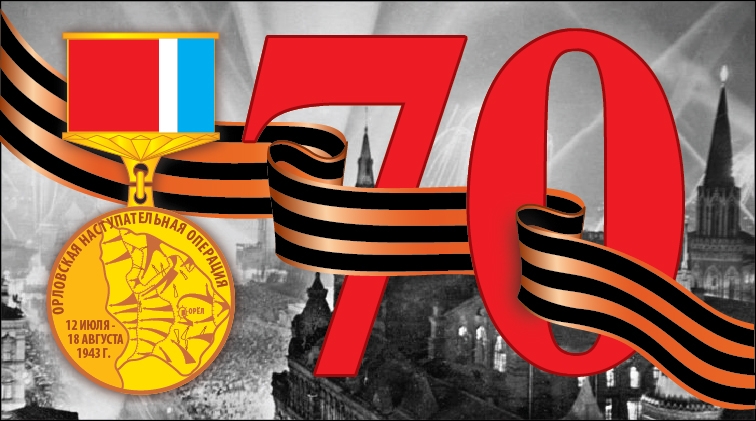 